Совсем другие шашкиОднообразные правила быстро наскучивают непоседам. Ловите шпаргалку, как превратить самые обычные шашки в 7 разных игр!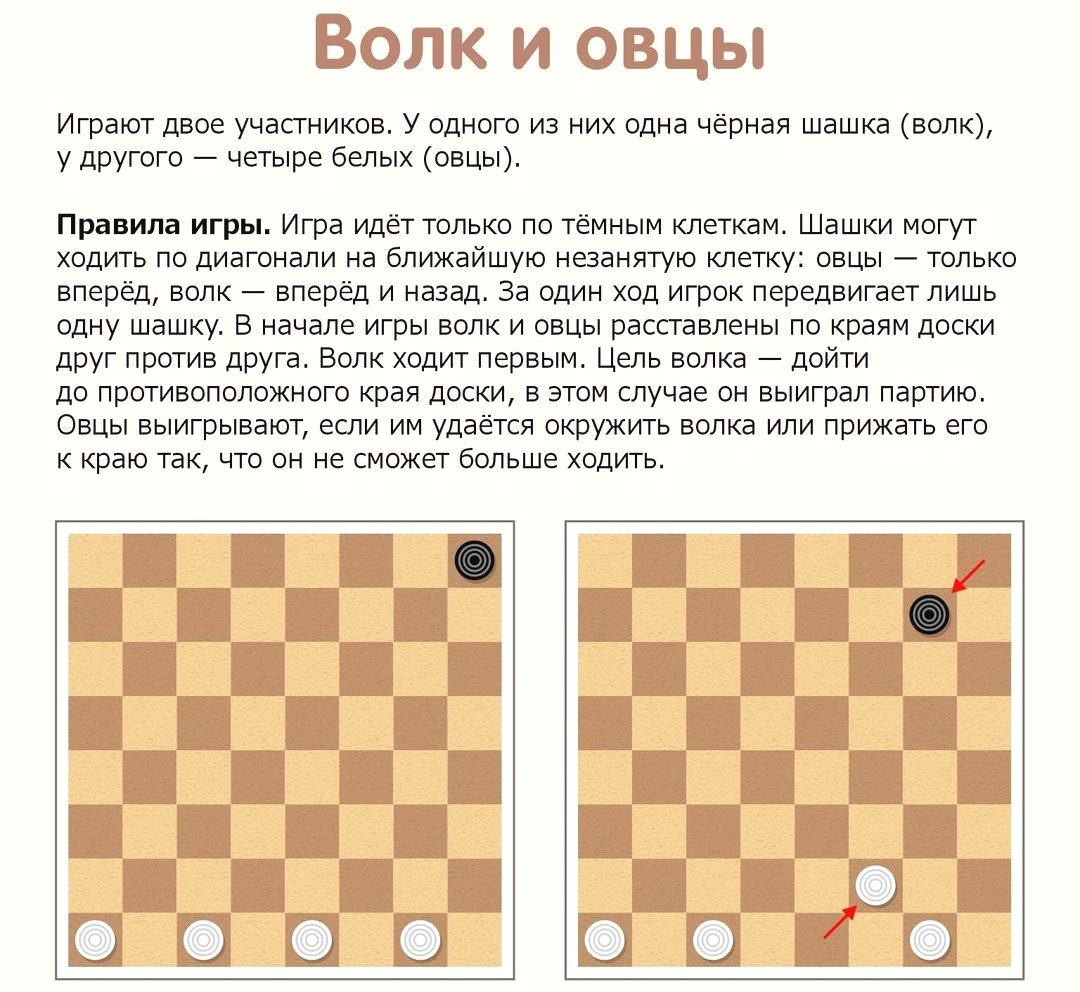 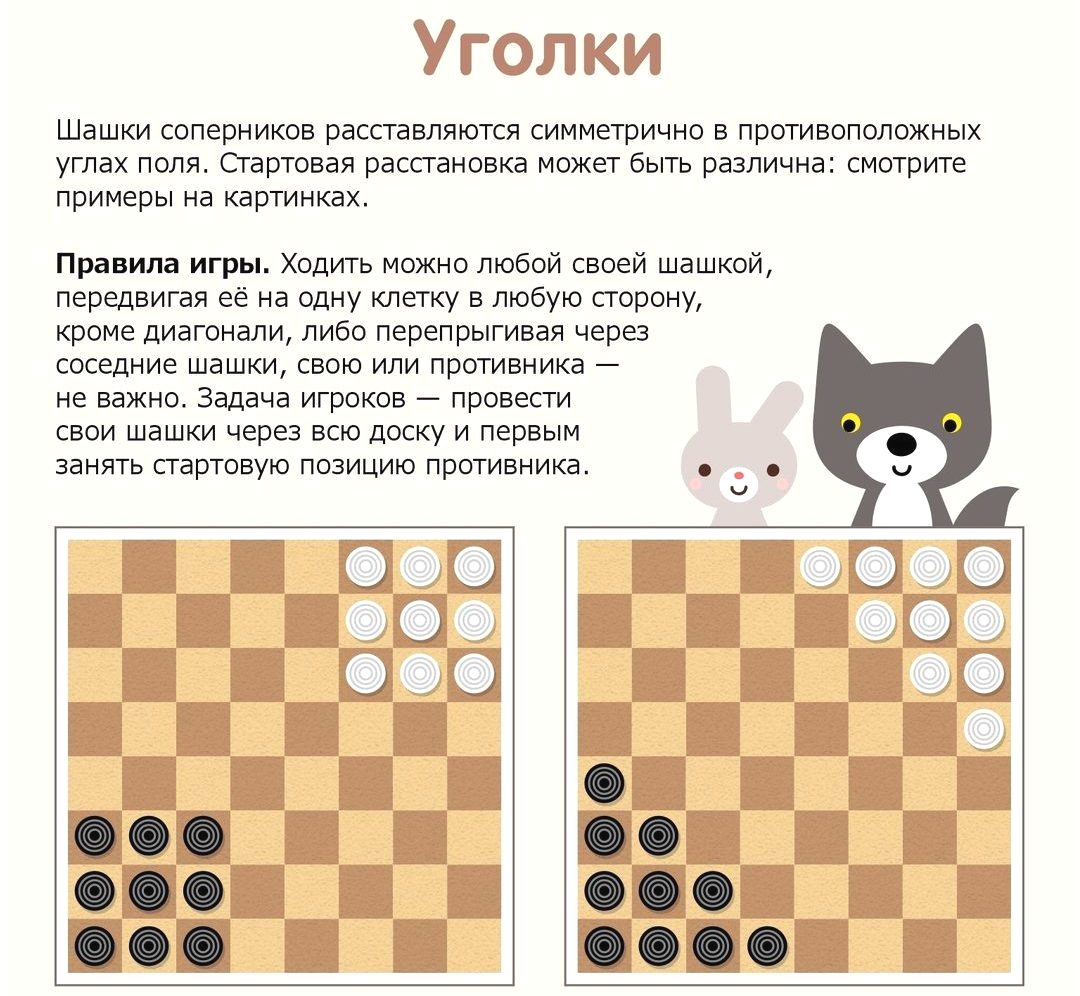 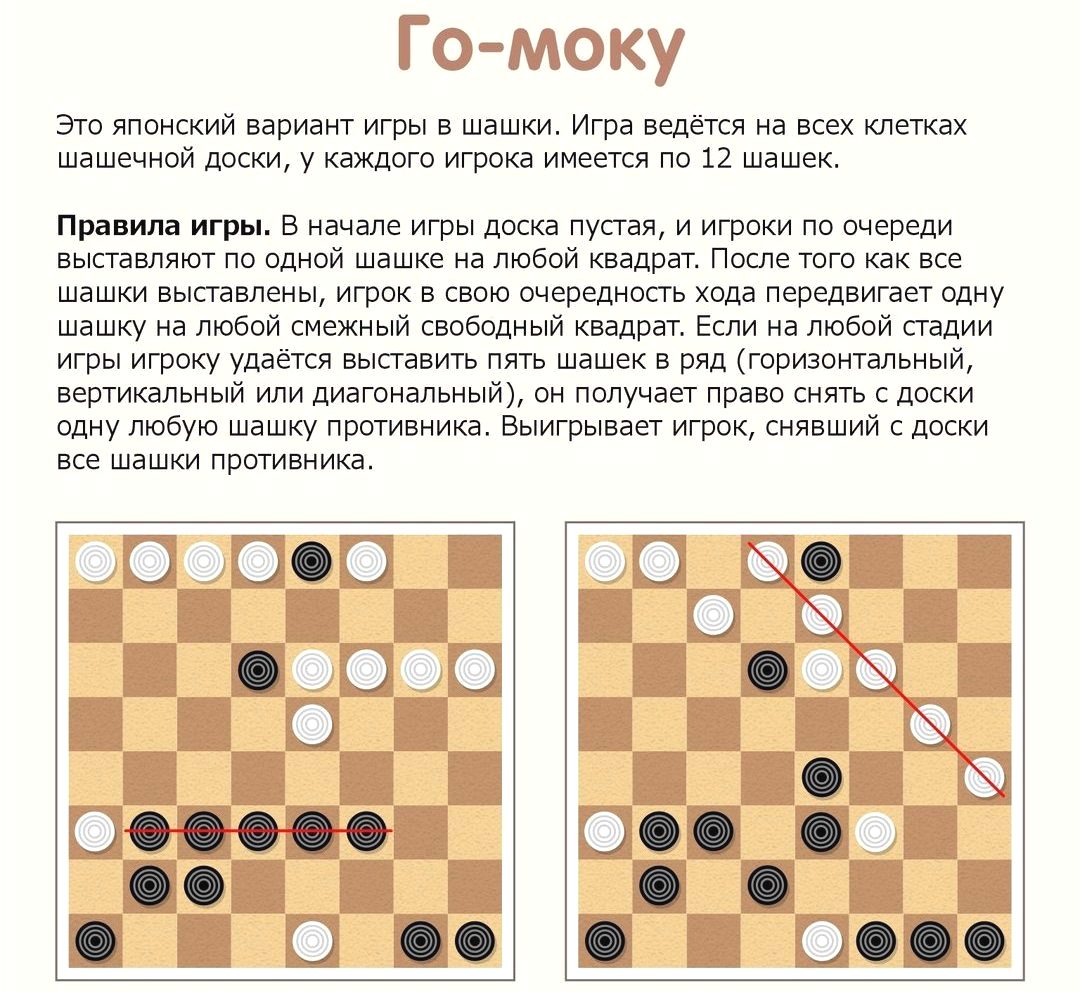 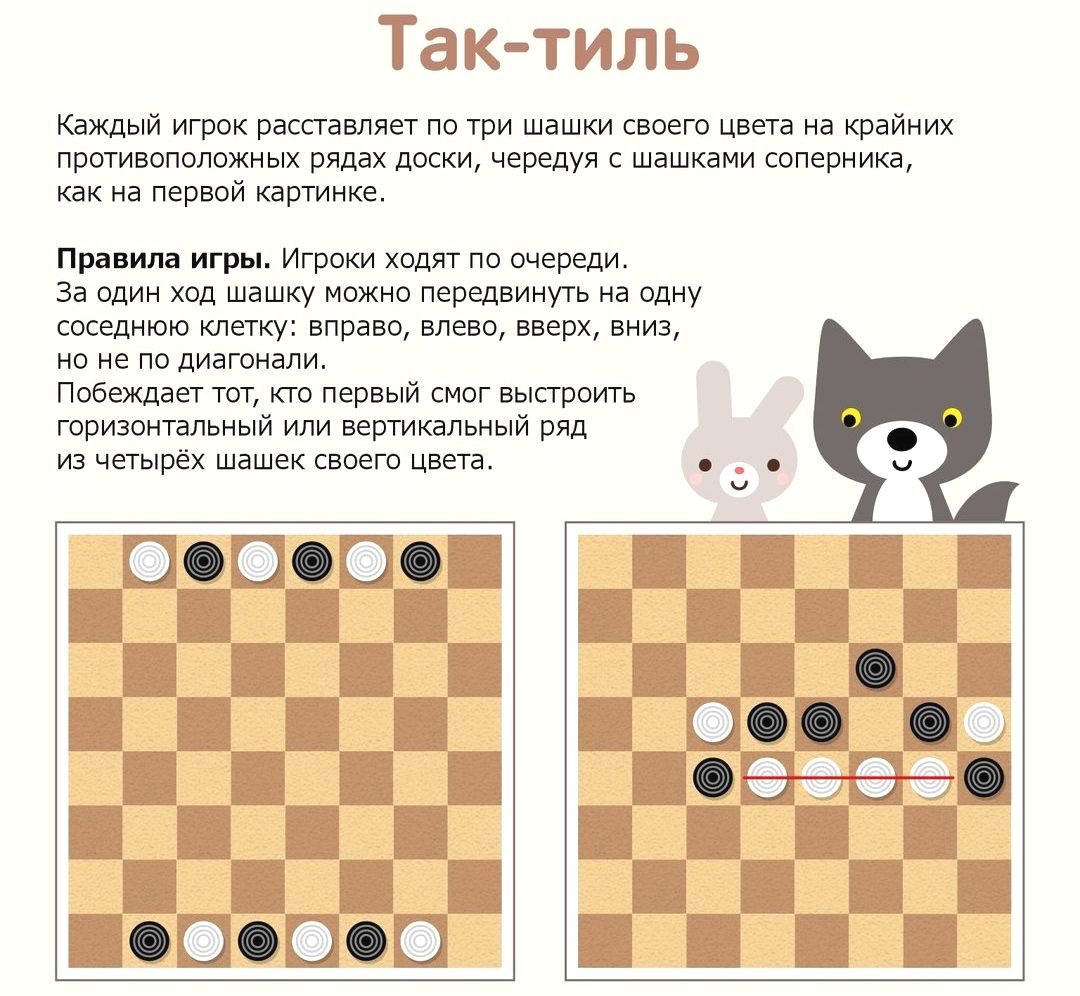 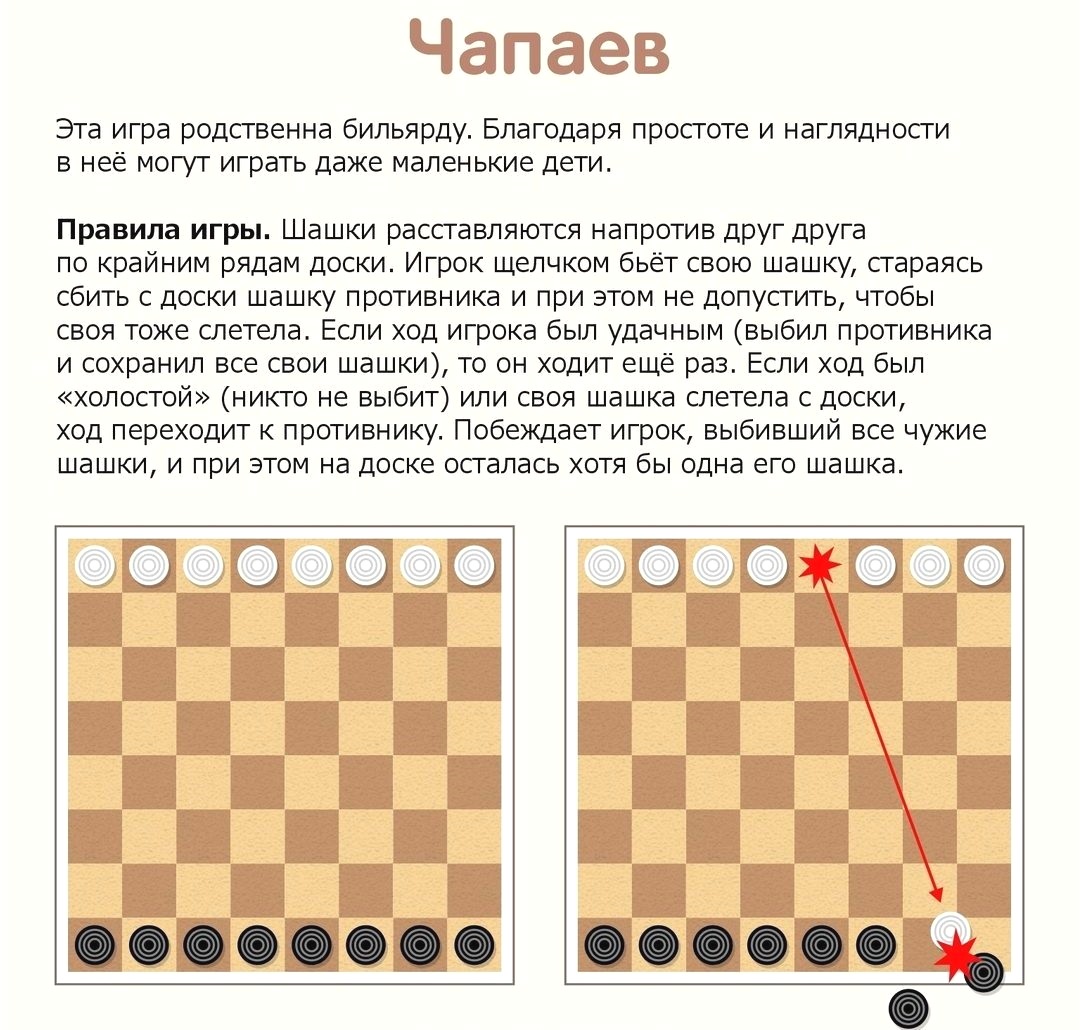 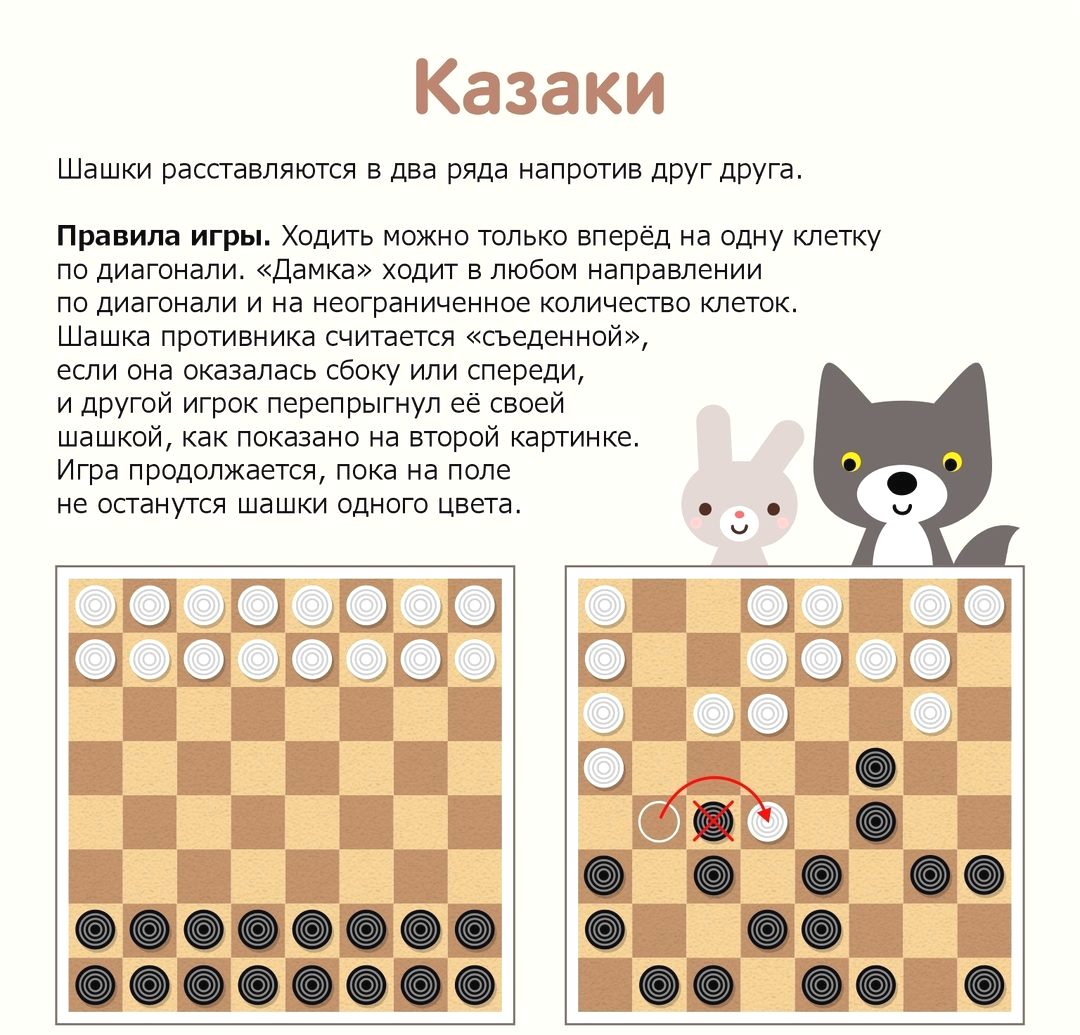 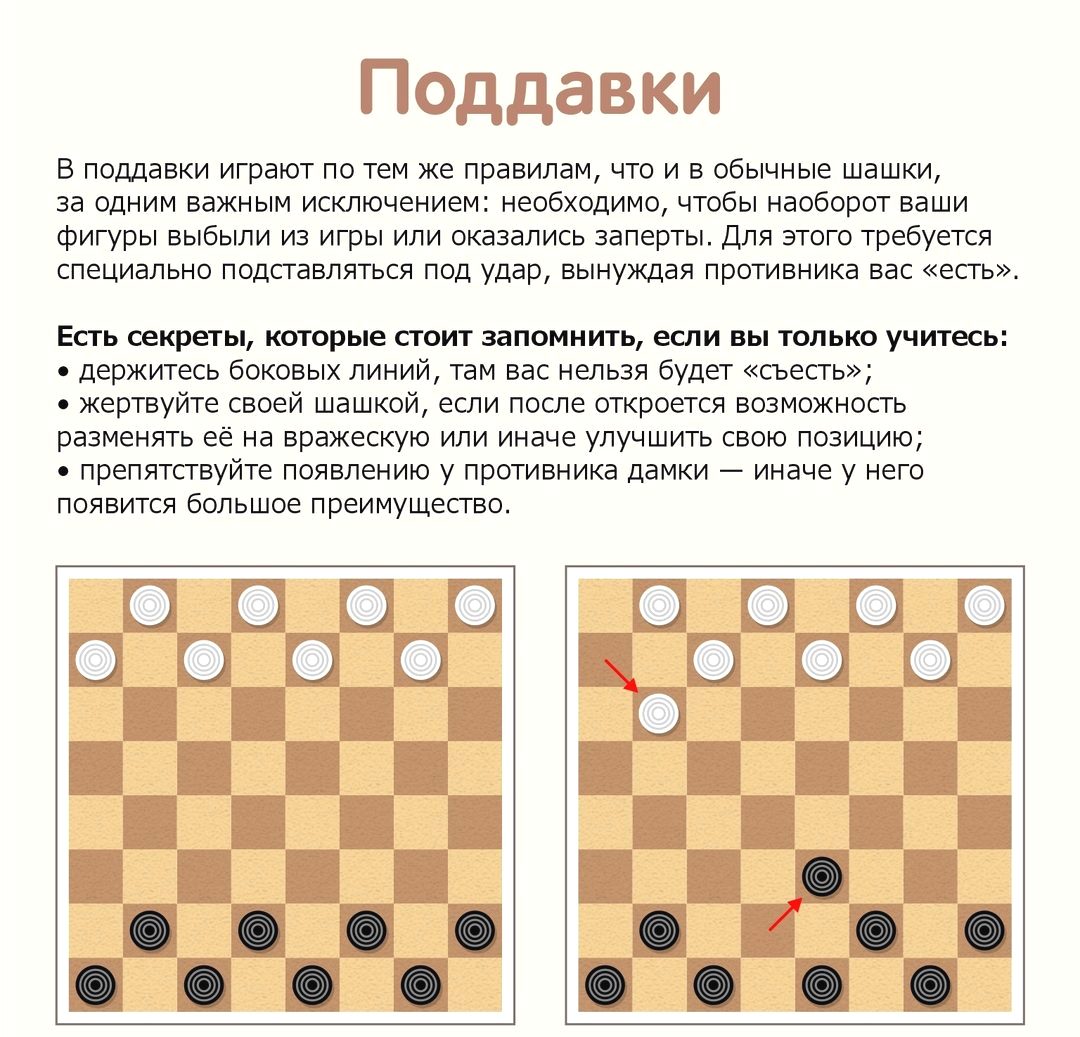 